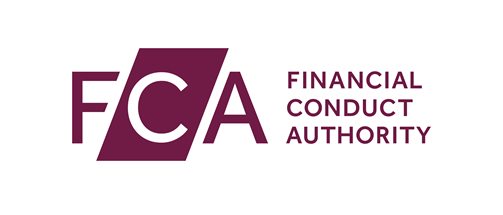 MiFID II Regulatory Technical Standard 7 Self-Certification
Legal name of applicant firm]###Management Sign-OffWe hereby confirm that we have reviewed the development undertaken and results of testing carried out to, [Describe the overall purpose of the systems and business it is intended to support in the below box].We confirm that the following has been completed and accepted as satisfactory for launch:Signed, Please Note: If you are a firm requesting a variation of permission for MiFID II, this form should be signed by the relevant Significant Influence Function holder(s) (SIF) as defined by SUP 10.5.2.1Development/customisation/configuration of       [systems, describe the systems relevant to the permissions being sought]2.2Testing of the above systems, including,Conducting full functional and non-functional testing of the technical infrastructure and software.Satisfactorily completing the stress and performance testing of the live environment to levels well beyond forecast levels of activity. (Capacity utilisation will be subject to regular review, and capacity added as necessary).Successfully testing all interfaces and related systems required for operation.Testing the business continuity failover between data centres, and successfully testing the failover of independent redundancy components, including communication links.Correcting all significant issues arising from the above testing2.3Correcting significant issues arising from penetration testing, pre-implementation audit, or otherwise. (The systems will be subject to further independent penetration tests at least every 12 months).2.4Installation at all data centres.2.5Implementing full change control procedures for the production infrastructure and software2.6Implementing systems and controls to ensure that       [name of firm] can meet its regulatory requirements for authorisation, including recruiting and training staff, implementing the necessary tools, managing third party providers and fully documenting procedures.Reviewing ESMA MiFID regulatory technical standard 7 [Refer link in the coversheet] and ensuring that systems and controls are in compliance with the relevant requirements.Signature of person submitting this formName of person submitting this formPosition of person submitting this formIndividual Registration Number (if applicable)Datedd/mm/yy